Iman 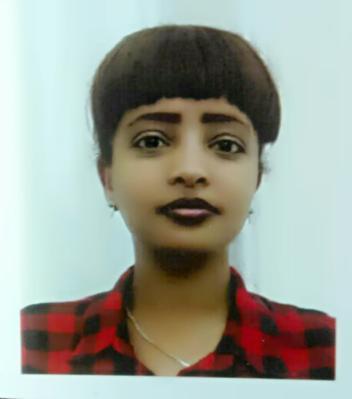 IMAN.221854@2FREEMAIL.COM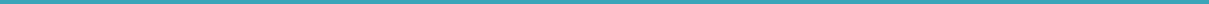 DUBAI | Position Desired: sales ExecutiveObjectiveSeeking for a position which can suit depending on my qualification, experience and the personal attitude binding all my confidence. I wish to seek more challenging and responsible assignment which would utilize my talents and skills to fulfill the organization objective, mission and goalsPersonal details·  EDUCATIONAL QUALIFICATION· Major: completed higher secondary schoolProfessional ExperienceChina mall Dubai, UAEPOSITION SALES EXECUTIVE / CUSTOMER CARE	FEBRUARY 2016 TO TILL DATEExemplary communication skills and superior listening skills Self-starter who can meet deadlines and enjoys working in a competitive inside sales environment. Highly motivated and goal oriented. Creative decision-making skills and proven ability to work independently Strong attention to detail and follow-up skills Takes direction well while also demonstrating leadership capabilities Proven experience as a sale executive or relevant role Excellent knowledge of computer DEMBEL CITY CENTER, ADDIS ABABA ETHIOPIAPosition sales assistant/sales executive	June 2011 – march 2015Selling solutions to customers and then backing up those sales with top-quality service. Building relationships with coworkers, clients, and strategic partners. Developing processes and strategies to increase referrals and revenue. References:Can be provided up on requestDECLARATIONI do hereby declare that the information furnished above is true and correct to the best of my knowledge and beliefIMAN FATO·Page 2·Civil status: single·Gender: female·Nationality: Ethiopia·Visa status: cancel visa·Language: English , Arabic